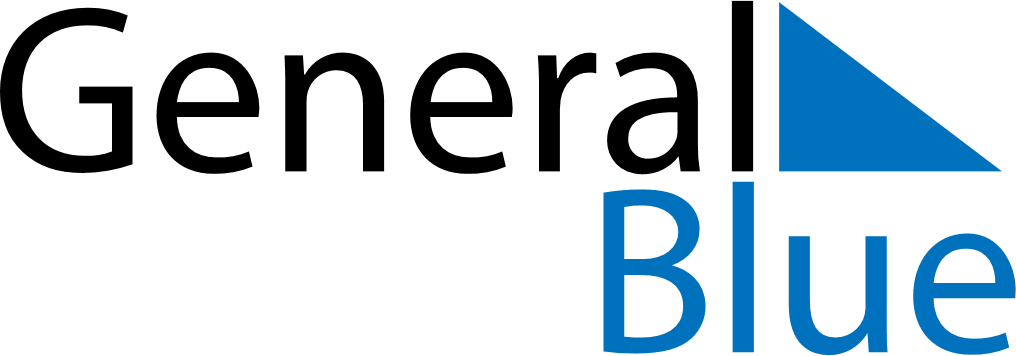 Belgium 2027 HolidaysBelgium 2027 HolidaysDATENAME OF HOLIDAYJanuary 1, 2027FridayNew Year’s DayJanuary 6, 2027WednesdayEpiphanyFebruary 14, 2027SundayValentine’s DayMarch 28, 2027SundayEaster SundayMarch 29, 2027MondayEaster MondayMay 1, 2027SaturdayLabour DayMay 6, 2027ThursdayAscension DayMay 9, 2027SundayMother’s DayMay 16, 2027SundayPentecostMay 17, 2027MondayWhit MondayJuly 21, 2027WednesdayNational HolidayAugust 15, 2027SundayAssumptionNovember 1, 2027MondayAll Saints’ DayNovember 2, 2027TuesdayAll Souls’ DayNovember 11, 2027ThursdayArmisticeNovember 15, 2027MondayFête du RoiDecember 6, 2027MondaySaint NicholasDecember 25, 2027SaturdayChristmas Day